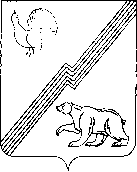 Муниципальное образование городской округ ЮгорскХанты-Мансийского автономного округа-ЮгрыАдминистрация города ЮгорскаДепартамент жилищно-коммунального и строительного комплексаул. Механизаторов, д. 22, г. Югорск, Ханты- Мансийский автономный округ-Югра, Тюменская область, 628260,Тел. (34675) 7-11-58, тел./факс (34675) 7-30-81, E-mail: DJKiSK@ugorsk.ru		01.07.2022ИзвещениеИзвещение о внесении изменений в извещение открытого конкурса в электронной форме среди субъектов малого предпринимательства и социально ориентированных некоммерческих организаций на право заключения муниципального контракта на  выполнение работ по устройству дополнительных автомобильных стоянок по ул. Лесозаготовителей,9 в городе Югорске № 0187300005822000109.		Департамент жилищно-коммунального и строительного комплекса администрации города Югорска вносит изменения в извещение аукциона в электронной форме среди субъектов малого предпринимательства и социально ориентированных некоммерческих организаций на право заключения муниципального контракта на выполнение работ по устройству дополнительных автомобильных стоянок по ул. Лесозаготовителей,9 в городе Югорске № 0187300005822000109.Пункт 32 извещения об осуществлении закупки, слова «Дата и время окончания срока подачи заявок на участие в закупке  8 июля 2022 года», заменить словами «11 июля 2022 года».Пункт 33 извещения об осуществлении закупки, слова «Дата проведения процедуры подачи предложений о цене контракта либо о сумме цен единиц товара, работы, услуги   8 июля 2022 года», заменить словами 11 июля 2022 года».Пункт 34 извещения об осуществлении закупки, слова «Дата подведения итогов определения поставщика (подрядчика, исполнителя) 11 июля 2022 года», заменить словами «12 июля 2022 года».Приложение №2 Обоснование НМЦ контракта, читать в новой редакции (предоставляется отдельным файлом).                                                            Заместитель главы города-директор департамента                                                                             Р.А.ЕфимовИсполнитель: специалист - эксперт ОЭС ДЖКиСКСкороходова Людмила Сабитовна,Телефон: 8 (34675) 7-43-03